Unit 12 Statistics ProjectThis is a project that applies everything that we will be talking about in the statistics unit. The project will be done in partnerships and will be entered in as a test score. You will be presenting the project to the class. Step 1: PlanningFor this project, you will be drafting and conducting a study and then analyzing the data you collect.  The first thing to do is determine what you would like your study to be on.  Question As a partnership, decide now what you would like to find out about your fellow students. For this study, you should be gathering quantitative data—in other words, ask a question that can be answered with a number.  For example, asking students what sport they play would not be a good question.  It would be better to ask how many hours per week a student spends playing soccer.  Question: ____________________________________________________________________________________________________________________________________________________________________________________Population of interest: _________________________        Sample: _________________________Teacher approval   Study MethodDetermine the best kind of study that would help you answer your question. Circle:   Observational  or  SurveySampling MethodThe next step in this project is to figure out how you will collect responses to your survey question.  Consider how you will ask students your question and how you will record their responses.  It is also important to think about how your survey method will affect your outcome.  What biases may be introduced by your survey method—is there a group that is over-represented or under-represented?Briefly describe your survey method: ________________________________________________________________________________________________________________________________________________________________________________________________________________________________________________________________________________________________________________________________________________________________________How would you categorize the method above?  Is it a Convenience, Self-Selected, Systematic, or Random sample?  Explain:_____________________________________________________________________________________________________________________________________________________________________________How well does your sample represent the school as a whole?  What biases are introduced by your sampling method?______________________________________________________________________________________________________________________________________________________________________________________________________________________________________________________________________________Step 2: Analyzing Your DataNow that you’ve gathered some data, it’s time to start looking at it and drawing some conclusions.  Copy your data into the space provided below.  It may be helpful to write the data down in order from least to greatest.Description of data (what the data represents):  __________________________________________________________________________________________________________________________________________________________________________________Data (must have a minimum of 40, any additional can be attached to this assignment):                     Collection deadline met:  Find the Mean, Mode, Quartiles, Range, and Interquartile Range for your data.Are there any outliers? Explain why these might have shown up.______________________________________________________________________________________________________________________________Box-and-whisker Plot:  Draw 2 box-and-whisker plots for your data.  One should include the outliers, the other should exclude the outliers.  Draw both on the same number line below.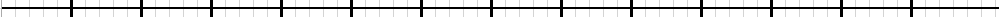 Step 3:  Standard DeviationFrom your data, calculate the standard deviation and determine how many standard deviations away from your mean both the minimum and maximum values of your data are.  This looks like a small section, but you’ll be doing a lot of calculating here.____________________The minimum is _______________ standard deviations away from the mean.The maximum is _______________ standard deviations away from the mean.Step 4: Normal DistributionLook at the mean, median, and mode for your data.  Also, look at the number of standard deviations from the mean that your minimum and maximum are.  If the mean, median, and mode are the same (or really close) and if the minimum and maximum are the same number of standard deviations from the mean, you can say that your data are normally distributed.Is your data normally distributed? ____________________________________________Whether your data is normally distributed or not, sketch a histogram of your data below and fit a curve to your data distribution.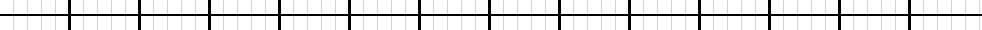 Mean:Q1:Mode:Median:Range:Q3:IQR: